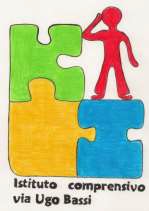 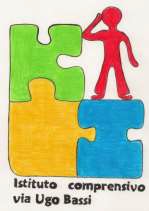 ISTITUTO SCOLASTICO COMPRENSIVO “VIA UGO BASSI”Via U. Bassi n° 30 - 62012 CIVITANOVA MARCHE -☎Tel. 0733 772163- Fax 0733 778446mcic83600n@istruzione.it    MCIC83600N@PEC.ISTRUZIONE.IT   www.iscviaugobassi.gov.itCod. fiscale: 93068500433  Cod. Meccanografico MCIC83600NPIANO EDUCATIVO INDIVIDUALIZZATOA.S. 2021-2022ALUNNO (COGNOME/NOME): ……PLESSO/SEDE: ………				CLASSE: ……DATA DI NASCITA: ……				LUOGO: …….RESIDENZA: ……PROFILO DI FUNZIONAMENTO: Non disponibileDIAGNOSI FUNZIONALE: ……. (Data)PROFILO FUNZIONALE: …….(Data se presente/Non disponibile)PROGETTO INDIVIDUALE: 	▢  PRESENTE       ▢  NON ANCORA PRESENTEDATI RELATIVI ALLA PRECEDENTE SCOLARIZZAZIONEQUADRO INFORMATIVO - OSSERVAZIONE INIZIALE (osservazioni libere/non strutturate dell’insegnante nel primo mese di scuola, con riferimento al contesto classe e al contesto familiare di riferimento). IN CASO DI PEI PROVVISORIO, INSERIRE LE INFORMAZIONI CONDIVISE CON LA FAMIGLIA DELL’ALUNNO DURANTE IL PRIMO GLO PREVENTIVAMENTE ORGANIZZATO.1. INTERVENTI SOCIO-EDUCATIVI E RIABILITATIVI IN ORARIO EXTRASCOLASTICO(Operatore di riferimento, tempi, modalità, metodologia di raccordo scuola/operatore)2. INTERVENTI EDUCATIVI TERRITORIALI(Tipo di intervento, operatore di riferimento, tempi, modalità, metodologia di raccordo scuola/operatore)3. RISORSE DELLA SCUOLA( Descrizione della classe, attività di compresenza, laboratori, sperimentazioni, progetti, operatori etc)5. STRATEGIE DIDATTICHE PARTICOLARI/SPECIFICHE APPROVATERACCORDO CON LA DIAGNOSI FUNZIONALE ICF o PROFILO DI FUNZIONAMENTO (a cura del gruppo di lavoro; ente riabilitativo, insegnanti, famiglia, eventuali esperti coinvolti). A partire dal Piano di Funzionamento o dal modello ICF presentato nella DF e i relativi obiettivi a lungo termine, declinare gli stessi a breve e medio termine esplicitando, ove necessario, le attività proposte per il raggiungimento dell’obiettivo, la relativa valutazione e il raccordo con eventuali obiettivi previsti per il gruppo classe.PROGETTAZIONE DEL CURRICOLO ( a cura degli insegnanti)La programmazione, oltre al consolidamento delle strumentalità di base, riguarderà anche l’acquisizione di contenuti afferenti alle singole discipline, secondo modalità e proposte individualizzate, ma affini il più possibile alle proposte rivolte agli alunni della classe e con esse raccordate. Si ritiene utile dividere tra: A. Discipline che non richiedono modifiche in fase di programmazione, stesura, realizzazione, verifica: Laddove la programmazione di una o più discipline risulti del tutto corrispondente a quella della classe, non è necessario riportare l’intera programmazione curricolare, ma è sufficiente puntualizzare che la trattazione della materia in questione non prevederà particolari modifiche se non quelle adottabili in sede didattica per qualsiasi alunno (personalizzazioni, etc). Laddove però siano necessarie modifiche o si adottino strategie, metodi o modalità di valutazione particolari, sarà necessario puntualizzarlo. B. Discipline che richiedono modifiche in fase di programmazione, stesura, realizzazione, verifica.Poiché non è possibile “omologare” la programmazione per i due diversi ordini di scuola, infanzia, primaria e secondaria si indica una traccia contenente alcune voci alle quali fare riferimento per la programmazione di ciascun campo di esperienza o disciplina. Ogni scuola adatta lo schema secondo la propria peculiarità:gli obiettivile finalitài contenutile attività previstela/le metodologia/e, ovvero le strategie didattichele risorse (umane e materiali)i tempile verifiche (i materiali di verifica, le modalità di verifica)la valutazione (che cosa si valuta, chi valuta)il raccordo con la programmazione di classe (si evidenziano gli elementi che consentono e prevedono il raccordo: possono essere contenuti, strumenti, modalità, ecc.)In sostanza, per ogni campo di esperienza, ambito o disciplina potrà essere adottato uno schema come quello seguente:CRITERI DI VALUTAZIONE DEL COMPORTAMENTO:▢  SONO ADOTTATI GLI STESSI CRITERI DEL GRUPPO CLASSE▢  SONO ADOTTATI CRITERI PERSONALIZZATI CORRISPONDENTI AL RAGGIUNGIMENTO          DEI SEGUENTI OBIETTIVI: (da specificare)(SOLO PER LE CLASSI TERZE DELLA SCUOLA SECONDARIA DI I GRADO)CERTIFICAZIONE DELLE COMPETENZE CON EVENTUALI NOTE ESPLICATIVE (D.M.742/2017)PROGETTUALITÀ’ DI CLASSE (DESCRIVERE BREVEMENTE INDIVIDUANDO GLI OBIETTIVI DI INCLUSIONE CONCERTATI TRA I DOCENTI DEL TEAM)PROGETTAZIONE INTERVENTI CONTINUITÀ TRA ORDINI DI SCUOLA(per gli alunni frequentanti l’ultimo anno del proprio ordine di scuola)ATTIVITÀ EXTRASCOLASTICHE DELLA CLASSE(attività svolte in orario scolastico ma fuori dalla scuola, ad esempio le uscite didattiche, le visite di istruzione etc)DECISIONI IMPORTANTI CONCERTATE ALL’INTERNO DEL GLOAnnotare eventuali necessità di incremento ore sostegno o assistenza; riportare eventuali importanti decisioni condivise all’interno del GLO (necessità di incontri aggiuntivi, opportunità educative per l’anno in corso o l’anno venturo, strumenti messi/da mettere a disposizione dell’alunno) ed , eventuali necessità di materiali di supporto di cui si richiede l’acquisto.             ORARIO DELLA CLASSE E ORGANIZZAZIONE DELLE RISORSE INSEGNANTE PER LE ATTIVITÀ DI SOSTEGNO ….. (ore settimanali)RISORSE PROFESSIONALI DESTINATE ALL’ASSISTENZA (ore settimanali/tipologia)STRATEGIE PER L’EMERGENZA(in presenza di crisi momentanee dell’alunno, origine psicologica o medica, specificare le caratteristiche dell’emergenza e le strategie elaborate per superarla)PEI CONDIVISO NELLE LINEE GENERALI IN OCCASIONE DEL PRIMO GLO IN DATA_______________________ED ELABORATO/REDATTO NELLA SUA FORMA PROVVISORIA-DEFINITIVA DA:APPENDICE A: ELENCO DELLE FUNZIONI SOTTESE AI DOMINI “FUNZIONI MENTALI” E ATTIVITA’ PERSONALI”  (DA DECLINARE NELLA COLONNA “CAPACITA’ (LIVELLI RAGGIUNTI)” E “OBIETTIVI A BREVE TERMINE”DOMINIO: FUNZIONI MENTALIFunzioni mentali globali (b110-b139)b110 Funzioni della coscienzab114 Funzioni dell’orientamentob117 Funzioni intellettiveb122 Funzioni psicosociali globalib126 Funzioni del temperamento e della personalitàb130 Funzioni dell’energia e delle pulsionib134 Funzioni del sonnob139 Funzioni mentali globali, altro specificato e nonspecificatoFunzioni mentali specifiche (b140-b189)b140 Funzioni dell’attenzioneb144 Funzioni della memoriab147 Funzioni psicomotorieb152 Funzioni emozionalib156 Funzioni percettiveb160 Funzioni del pensierob164 Funzioni cognitive di livello superioreb167 Funzioni mentali del linguaggiob172 Funzioni di calcolob176 Funzione mentale di sequenza dei movimenti complessib180 Funzioni dell’esperienza del sé e del tempob189 Funzioni mentali specifiche, altro specificato e nonspecificatob198 Funzioni mentali, altro specificatob199 Funzioni mentali, non specificatoDOMINIO: ATTIVITÀ PERSONALICapitolo 1 Apprendimento e applicazione delle conoscenzeEsperienze sensoriali intenzionali (d110-d129)d110 Guardared115 Ascoltared120 Altre percezioni sensoriali intenzionalid129 Esperienze sensoriali intenzionali, altro specificato e non specificatoApprendimento di base (d130-d159)d130 Copiared131 Imparare attraverso le azioni con gli oggettid132 Acquisire informazionid133 Acquisire il linguaggiod134 Acquisire un linguaggio aggiuntivod135 Ripetered137 Acquisire concettid140 Imparare a leggered145 Imparare a scrivered150 Imparare a calcolared155 Acquisizione di abilitàd159 Apprendimento di base, altro specificato e non specificatoApplicazione delle conoscenze (d160-d179)d160 Focalizzare l’attenzioned161 Dirigere l’attenzioned163 Pensared166 Leggered170 Scrivered172 Calcolared175 Risoluzione di problemid177 Prendere decisionid179 Applicazione delle conoscenze, altro specificato e non specificatod198 Apprendimento e applicazione delle conoscenze, altro specificatod199 Apprendimento e applicazione delle conoscenze, non specificatoCapitolo 2 Compiti e richieste generalid210 Intraprendere un compito singolod220 Intraprendere compiti articolatid230 Eseguire la routine quotidianad240 Gestire la tensione e altre richieste di tipo psicologicod250 Controllare il proprio comportamentod298 Compiti e richieste generali, altro specificatod299 Compiti e richieste generali, non specificatoCapitolo 3 ComunicazioneComunicare - ricevere (d310-d329)d310 Comunicare con - ricevere - messaggi verbalid315 Comunicare con - ricevere - messaggi non verbalid320 Comunicare con - ricevere - messaggi nel linguaggio dei segnid325 Comunicare con - ricevere - messaggi scrittid329 Comunicare - ricevere, altro specificato e non specificatoComunicare - produrre (d330-d349)d330 Parlared331 Vocalizzazione prelinguisticad332 Cantared335 Produrre messaggi non verbalid340 Produrre messaggi nel linguaggio dei segnid345 Scrivere messaggid349 Comunicare - produrre, altro specificato e non specificatoConversazione e uso di strumenti e tecniche di comunicazione (d350-d369)d350 Conversazioned355 Discussioned360 Utilizzo di strumenti e tecniche di comunicazioned369 Conversazione e uso di strumenti e tecniche di comunicazione, altro specificato enon specificatod398 Comunicazione, altro specificatod399 Comunicazione, non specificatoCapitolo 4 MobilitàCambiare e mantenere una posizione corporea (d410-d429)d410 Cambiare la posizione corporea di based415 Mantenere una posizione corporead420 Trasferirsid429 Cambiare e mantenere una posizione corporea, altro specificato e nonspecificatoTrasportare, spostare e maneggiare oggetti (d430-d449)d430 Sollevare e trasportare oggettid435 Spostare oggetti con gli arti inferiorid440 Uso fine della manod445 Uso della mano e del bracciod446 Uso fine del pieded449 Trasportare, spostare e maneggiare oggetti, altro specificato e non specificatoCamminare e spostarsi (d450-d469)d450 Camminared455 Spostarsid465 Spostarsi usando apparecchiature/ausilid469 Camminare e spostarsi, altro specificato e non specificatoMuoversi usando un mezzo di trasporto (d470-d489)d470 Usare un mezzo di trasportod475 Guidared480 Cavalcare animali per farsi trasportared489 Muoversi usando un mezzo di trasporto, altro specificato e non specificatod498 Mobilità, altro specificatod499 Mobilità, non specificatoCapitolo 5 Cura della propria personad510 Lavarsid520 Prendersi cura di singole parti del corpod530 Bisogni corporalid540 Vestirsid550 Mangiared560 Bered570 Prendersi cura della propria saluted571 Badare alla propria sicurezzad598 Cura della propria persona, altro specificatod599 Cura della propria persona, non specificatoCapitolo 6 Vita domesticaProcurarsi i beni necessari (d610-d629)d610 Procurarsi un posto in cui vivered620 Procurarsi beni e servizid629 Procurarsi i beni necessari, altro specificato e non specificatoCompiti casalinghi (d630-d649)d630 Preparare i pastid640 Fare i lavori di casad649 Compiti casalinghi, altro specificato e non specificatoPrendersi cura degli oggetti della casa e assistere gli altri (d650-d669)d650 Prendersi cura degli oggetti della casad660 Assistere gli altrid669 Prendersi cura degli oggetti della casa e assistere gli altri, altro specificato e nonspecificatod698 Vita domestica, altro specificatod699 Vita domestica, non specificatoCapitolo 7 Interazioni e relazioni interpersonaliInterazioni interpersonali generali (d710-d729)d710 Interazioni interpersonali semplicid720 Interazioni interpersonali complessed729 Interazioni interpersonali generali, altro specificato e non specificatoRelazioni interpersonali particolari (d730-d779)d730 Entrare in relazione con estraneid740 Relazioni formalid750 Relazioni sociali informalid760 Relazioni familiarid770 Relazioni intimed779 Relazioni interpersonali particolari, altro specificato e non specificatod798 Interazioni e relazioni interpersonali, altro specificatod799 Interazioni e relazioni interpersonali, non specificatoPARTECIPAZIONE SOCIALECapitolo 8 Aree di vita principaliIstruzione (d810-d839)d810 Istruzione informaled815 Istruzione prescolasticad816 Vita prescolastica e attività connessed820 Istruzione scolasticad825 Formazione professionaled830 Istruzione superiored835 Vita scolastica e attività connessed839 Istruzione, altro specificato e non specificatoLavoro e impiego (d840-d859)d840 Apprendistato (preparazione al lavoro)d845 Acquisire, conservare e lasciare un lavorod850 Lavoro retribuitod855 Lavoro non retribuitod859 Lavoro e impiego, altro specificato e non specificatoVita economica (d860-d879)d860 Transazioni economiche semplicid865 Transazioni economiche complessed870 Autosufficienza economicad879 Vita economica, altro specificato e non specificatod880 Coinvolgimento nel giocod898 Aree di vita fondamentali, altro specificatod899 Aree di vita fondamentali, non specificatoCapitolo 9 Vita sociale, civile e di comunitàd910 Vita nella comunitàd920 Ricreazione e tempo liberod930 Religione e spiritualitàd940 Diritti umanid950 Vita politica e cittadinanzad998 Vita sociale, civile e di comunità, altro specificatod999 Vita sociale, civile e di comunità, non specificatoAPPENDICE BELENCO FATTORI CONTESTUALI AMBIENTALI E PERSONALIFATTORI CONTESTUALI AMBIENTALI1.  PRODOTTI E TECNOLOGIAQuesto capitolo riguarda i prodotti o sistemi di prodotti, naturali o fatti dall’uomo, gli strumenti e la tecnologia esistenti nell’ambiente circostante di un individuo, che vengono raccolti, creati, prodotti e fabbricati. «Ogni prodotto, strumento, apparecchiatura o tecnologia adattato o progettato appositamente per migliorare il funzionamento di una persona con disabilità».e110 Prodotti o sostanze per il consumo personaleQualsiasi oggetto o sostanza, naturale o creata dall’uomo, che viene raccolta, trattata o fabbricata per essere ingerita.Inclusioni: cibo e farmacie115 Prodotti e tecnologia per l’uso personale nella vita quotidianaStrumenti, prodotti e tecnologie usati dalle persone nelle attività quotidiane, incluse quelle adattate o progettate appositamente, localizzate dentro, su o vicino alla persona che li utilizza.Inclusioni: prodotti e tecnologia generali e di assistenza per l’uso personalee120 Prodotti e tecnologia per la mobilità e il trasporto in ambienti interni e esterniStrumenti, prodotti e tecnologie usati dalle persone nel movimento all’interno e all’esterno degli edifici, inclusi quelli adattati o realizzati appositamente, localizzati dentro, su o vicino alla persona che li utilizza.Inclusioni: prodotti e tecnologia generali e di assistenza per la mobilità e il trasporto in ambienti interni e esternie125 Prodotti e tecnologia per la comunicazioneStrumenti, prodotti e tecnologie usati dalle persone nelle attività di trasmettere e ricevere informazioni, inclusi quelli adattati o realizzati appositamente, localizzati dentro, su o vicino alla persona che li utilizza.Inclusioni: prodotti e tecnologia generali e di assistenza per la comunicazionee130 Prodotti e tecnologia per l’istruzioneStrumenti, prodotti, processi, metodi e tecnologia usati per l’acquisizione di conoscenze, competenze o abilità, inclusi quelli adattati o realizzati appositamente.Inclusioni: prodotti e tecnologia generali e di assistenza per l’istruzionee140 Prodotti e tecnologia per la cultura, la ricreazione e lo sportStrumenti, prodotti e tecnologia usati per la gestione e l’esecuzione di attività culturali, ricreative e sportive, inclusi quelli adattati o realizzati appositamente.2. AMBIENTE NATURALEe240 LuceRadiazione elettromagnetica attraverso la quale le cose sono rese visibili sia dalla luce solare che dall’illuminazione artificiale (ad es. candele, lampade ad olio o a paraffina, fuochi e elettricità), e che può fornire delle informazioni utili o distorte sul mondo.Inclusioni: intensità della luce; qualità della luce; contrasti di coloree250 SuonoUn fenomeno che viene sentito o può essere sentito, come battere, suonare, colpire, cantare, fischiare, urlare o bisbigliare,a qualsiasi volume, timbro o tono, e che può fornire delle informazioni utili o distraenti sul mondo.Inclusioni: intensità del suono; qualità del suono3. RELAZIONI E SOSTEGNO SOCIALEe310 Famiglia ristrettaIndividui imparentati per nascita, matrimonio o altra relazione riconosciuta dalla cultura come relazione di famiglia ristretta, come coniugi, partners, genitori, fratelli e sorelle, figli, genitori adottivi e affidatari, nonni.e315 Famiglia allargataIndividui imparentati tramite la famiglia, il matrimonio o altre relazioni riconosciute dalla cultura, come relazioni di famiglia allargata, zie, zii, nipoti.e320 AmiciIndividui che sono molto vicini alla persona e con cui perdurano relazioni caratterizzate da fiducia e sostegno reciproco.e330 Persone in posizioni di autoritàIndividui che hanno responsabilità di prendere decisioni per altri e che esercitano un’influenza o un potere socialmente definito sulla base del loro ruolo sociale, economico, culturale o religioso nella società, come insegnanti, datori di lavoro, supervisori, capi religiosi, vice-responsabili, guardiani o amministratori.e340 Persone che forniscono aiuto o assistenzaIndividui che forniscono i servizi richiesti per aiutare le persone nelle loro attività quotidiane, nel sostentamento o nell’esecuzione di compiti al lavoro, nell’istruzione o in altre situazioni di vita, finanziati sia con fondi pubblici che privati, anche su base volontaria, come assistenti domiciliari, assistenti ad personam, assistenti per il trasporto, aiuto a pagamento, bambinaie e altri assistenti che hanno la funzione di carer principali. e345 EstraneiIndividui non imparentati, o che non hanno ancora stabilito una relazione o un’associazione, incluse persone sconosciute ma con cui si sta condividendo una situazione di vita, come i supplenti degli insegnanti, i colleghi di lavoro o gli operatori sociali.e350 Animali domesticiAnimali che forniscono sostegno fisico, emozionale o psicologico, come animali domestici (cani, gatti, uccelli, pesci, ecc.) e animali per la mobilità e il trasporto personale.e355 Operatori sanitariTutti i fornitori di servizi che lavorano all’interno del contesto del sistema sanitario, come medici, infermieri, fisioterapisti, terapisti occupazionali, logopedisti, audiologisti, protesisti, operatori medico-sociali.e360 Altri operatoriTutti i fornitori di servizi che lavorano all’esterno del sistema sanitario, inclusi gli operatori sociali, gli avvocati, gli insegnanti, gli architetti e i progettisti.4. ATTEGGIAMENTIe410 Atteggiamenti individuali dei componenti della famiglia ristrettaOpinioni e convinzioni generali o specifiche dei componenti della famiglia ristretta rispetto a una persona o ad altri argomenti (ad es. questioni sociali, politiche ed economiche), che influenzano il comportamento e le azioni individuali.e415 Atteggiamenti individuali dei componenti della famiglia allargataOpinioni e convinzioni generali o specifiche dei componenti della famiglia allargata rispetto a una persona o ad altri argomenti (ad es. questioni sociali, politiche ed economiche), che influenzano il comportamento e le azioni individuali.e420 Atteggiamenti individuali degli amiciOpinioni e convinzioni generali o specifiche degli amici rispetto a una persona o ad altri argomenti (ad es. questioni sociali, politiche ed economiche), che influenzano il comportamento e le azioni dell’individuo.e425 Atteggiamenti individuali di conoscenti, colleghi, vicini di casa e membri della comunitàOpinioni e convinzioni generali o specifiche di conoscenti, colleghi, vicini di casa e membri della comunità rispetto a una persona o ad altri argomenti (ad es. questioni sociali, politiche ed economiche), che influenzano il comportamento e le azioni dell’individuo.e430 Atteggiamenti individuali di persone in posizioni di autoritàOpinioni e convinzioni generali o specifiche di persone in posizioni di autorità rispetto a una persona o ad altri argomenti (ad es. questioni sociali, politiche ed economiche), che influenzano il comportamento e le azioni dell’individuo.e440 Atteggiamenti individuali di persone che forniscono aiuto o assistenzaOpinioni e convinzioni generali o specifiche di persone che forniscono aiuto o assistenza rispetto a una persona o ad altri argomenti (ad es. questioni sociali, politiche ed economiche), che influenzano il comportamento e le azioni dell’individuo.e450 Atteggiamenti individuali di operatori sanitariOpinioni e convinzioni generali o specifiche di operatori sanitari rispetto a una persona o ad altri argomenti (ad es. questioni sociali, politiche ed economiche), che influenzano il comportamento e le azioni dell’individuo.e460 Atteggiamenti della societàOpinioni e convinzioni generali o specifiche diffuse proprie di persone di una cultura, società, gruppo sottoculturale o altro gruppo sociale riguardo ad altri individui o riguardo ad altre questioni sociali, politiche ed economiche, che influenzanoe465 Norme sociali, costumi e ideologieCostumi, pratiche, regole e sistemi astratti di valori e credenze normative (ad es. ideologie, credenze normative del mondo e filosofie morali) che nascono all’interno di contesti sociali e che influenzano o creano pratiche e comportamenti individuali e della società, come le norme sociali del comportamento o il cerimoniale morale e religioso; la dottrina religiosa e le norme e le pratiche che ne derivano; le norme che regolano i rituali o gli incontri sociali.5. SERVIZI, SISTEMI E POLITICHEe515 Servizi, sistemi e politiche per l’architettura e la costruzioneServizi, sistemi e politiche per la progettazione, la costruzione e la conservazione di edifici, pubblici e privati.e535 Servizi, sistemi e politiche di comunicazioneServizi, sistemi e politiche per la trasmissione e lo scambio di informazioni.e540 Servizi, sistemi e politiche di trasportoServizi, sistemi e politiche che permettono a persone o merci di spostarsi o di essere spostati da un luogo all’altro.e575 Servizi, sistemi e politiche di sostegno sociale generaleServizi, sistemi e politiche finalizzati a fornire sostegno a coloro che richiedono assistenza nel fare acquisti, nell’occuparsi dei lavori di casa, nei trasporti, nella cura di sé e degli altri, in modo da poter funzionare in maniera più piena all’interno della società.e580 Servizi, sistemi e politiche sanitarieServizi, sistemi e politiche per la prevenzione e il trattamento dei problemi sanitari, per la fornitura di riabilitazione medica e per la promozione di uno stile di vita sano.e585 Servizi, sistemi e politiche dell’istruzione e della formazioneServizi, sistemi e politiche per l’acquisizione, il mantenimento e il miglioramento di conoscenze, competenze, abilità professionali o artistiche. FATTORI CONTESTUALI PERSONALIStili di attribuzione. Si riferiscono agli atteggiamenti e alle convinzioni possedute rispetto all’utilità ed efficacia del proprie impegno, del proprie sforzo attivo e dell’uso sistematico di strategie di soluzione. Comprende anche la dimensione psicologica del “locus of control”, cioè il “luogo” dove la persona ritiene si trovino i “fattori responsabili” di quello che gli accade, in particolare i successi e gli insuccessiAutoefficacia. Indica la convinzione nelle proprie capacità di organizzare e realizzare il corso di azioni necessario a gestire adeguatamente le situazioni che si incontreranno in modo da raggiungere i risultati prefissati.Autostima. Il complesso di percezioni, valutazioni, immagini di sé e sentimenti di valore che si hanno verso molti aspetti e dimensioni della propria persona.Emotività. Fa riferimento alla dimensione psicologica delle reazioni affettive e dei meccanismi di controllo che si esercitano su di esse.Motivazione. E’ il complesso delle ragioni che spingono ad agire, l’insieme delle forze coscienti e inconsce che influenzano il comportamento della persona e la forza delle sue azioni. Le motivazioni possono essere primarie (autonome, legate alla propria volontà di svolgere un compito) e secondarie (legate al desiderio di ricevere un premio o evitare una punizione)Comportamenti problema/stereotipie. Comprendono tutte quella vasta gamma di modalità comportamentali e psichiche (aggressività, autolesionismo, stereotipie, reazioni impulsive, oppositive etc) che rappresentano un ostacolo allo sviluppo della persona, all’apprendimento, alla partecipazione sociale e relazionale.ANNO SCOLASTICOSCUOLA FREQUENTATACLASSETIPO DI FREQUENZA (REGOLARE/IRREGOLARE)DOMINIO – FUNZIONI MENTALIIN COLLABORAZIONE CON L’ENTE RIABILITATIVO)CAPACITÀLivelli raggiuntiOBIETTIVI A BREVE TERMINEFACILITATORI E BARRIERE.Dispositivi educativi o didattici che possono facilitare il raggiungimento dell’obiettivo (progetti, strumenti, laboratori, materiali, strategie e metodi didattici).Fattori contestuali, personali e ambientali che possono facilitare/ostacolare il raggiungimento dell’obiettivo(vedi appendice B)Funzioni mentali globali/specifiche (inserire secondo necessità-vedi appendice A)DIMENSIONE COGNITIVA, NEUROPSICOLOGICA,  DELL’APPRENDIMENTOCAPACITÀLivelli raggiunti e raggiungibili. Specificare il codice dell’abilità presa in considerazione (vedi appendice A)OBIETTIVI A BREVE TERMINEFACILITATORI E BARRIERE.Dispositivi educativi o didattici che possono facilitare il raggiungimento dell’obiettivo (progetti, strumenti, laboratori, materiali, strategie e metodi didattici).Fattori contestuali, personali e ambientali che possono facilitare/ostacolare il raggiungimento dell’obiettivo(vedi appendice B)1. Apprendimento e applicazione delle conoscenze (apprendimento, applicazione delle conoscenze acquisite, il pensare, il risolvere problemi e il prendere decisioni. Tre gli ambiti:esperienze sensoriali intenzionaliapprendimento di baseapplicazione delle conoscenze.D12. Compiti e richieste generali:Questo capitolo riguarda gli aspetti generali dell’eseguire compiti singoli o articolati, organizzare la routine e affrontare lo stress.D23.  Aree di vita principaliSvolgimento dei compiti e delle azioni necessarie per impegnarsi nell’educazione, nel lavoro e nell’impiego e per condurre transazioni economiche.Tre gli ambiti:istruzionelavoro e impiegovita economicaD8DIMENSIONE DELLA COMUNICAZIONE E DEL LINGUAGGIOCAPACITÀLivelli raggiunti e raggiungibili. Specificare il codice dell’abilità presa in considerazione (vedi appendice A)OBIETTIVI A BREVE TERMINEFACILITATORI E BARRIERE.Dispositivi educativi o didattici che possono facilitare il raggiungimento dell’obiettivo (progetti, strumenti, laboratori, materiali, strategie e metodi didattici).Fattori contestuali, personali e ambientali che possono facilitare/ostacolare il raggiungimento dell’obiettivo(vedi appendice B)1.  Comunicazione: caratteristiche generali e specifiche della comunicazione attraverso il linguaggio, i segni e i simboli, inclusi la ricezione e la produzione di messaggi, portare avanti una conversazione e usare strumenti e tecniche di comunicazione.Tre gli ambiti:comunicare  riceverecomunicare  produrreconversazione e uso di strumenti e tecniche di comunicazione.D3DIMENSIONE DELL’AUTONOMIA E DELL’ORIENTAMENTOCAPACITÀLivelli raggiunti e raggiungibili. Specificare il codice dell’abilità presa in considerazione (vedi appendice A)OBIETTIVI A BREVE TERMINEFACILITATORI E BARRIERE.Dispositivi educativi o didattici che possono facilitare il raggiungimento dell’obiettivo (progetti, strumenti, laboratori, materiali, strategie e metodi didattici).Fattori contestuali, personali e ambientali che possono facilitare/ostacolare il raggiungimento dell’obiettivo(vedi appendice B)1. Mobilità:muoversi cambiando posizione del corpo o collocazione o spostandosi da un posto all’altro, portando, muovendo o manipolando oggetti, camminando, correndo o arrampicandosi e usando vari mezzi di trasporto.Capacità di:cambiare e mantenere una posizione corporeatrasportare, spostare e maneggiare oggetticamminare e spostarsimuoversi usando un mezzo di trasporto.D42. Cura della propria persona:cura di sé, lavarsi e asciugarsi, occuparsi del proprio corpo e delle sue parti, vestirsi, mangiare e bere, prendersi cura della propria salute.D53. Vita domestica: adempimento di azioni e compiti domestici e quotidiani, inclusi procurarsi un posto in cui vivere, cibo,vestiario e altri beni di prima necessità, le pulizie della casa, sistemare ed aver cura degli oggetti personali e di altri oggetti casalinghi, assistere gli altri.D6DIMENSIONE DELLA RELAZIONE E, DELL’INTERAZIONE E DELLA SOCIALIZZAZIONECAPACITÀLivelli raggiunti e raggiungibili. Specificare il codice dell’abilità presa in considerazione (vedi appendice A)OBIETTIVI A BREVE TERMINEFACILITATORI E BARRIERE.Dispositivi educativi o didattici che possono facilitare il raggiungimento dell’obiettivo (progetti, strumenti, laboratori, materiali, strategie e metodi didattici).Fattori contestuali, personali e ambientali che possono facilitare/ostacolare il raggiungimento dell’obiettivo(vedi appendice B)1. Interazioni e relazioni interpersonali: esecuzione delle azioni e dei compiti richiesti per le interazioni semplici e complesse con le persone ( estranei, amici, parenti, membri della famiglia, ecc) in un modo contestualmente e socialmente adeguato.Due gli ambiti:interazioni interpersonali  generalirelazioni interpersonali particolariD72.  Vita sociale, civile e di comunitàQuesto capitolo riguarda le azioni e i compiti richiesti per impegnarsi nella vita sociale fuori dallafamiglia, nella comunità, in aree della vita comunitaria, sociale e civile.D9AMBITO DISCIPLINARE:……………………………………………………………………….Osservazioni iniziali  (livello di partenza)…………………………………………………….Finalità, Obiettivi……………………..…………………………………………………………..Livelli di adattamento:SOSTITUZIONE (A) – Sostituzione di alcuni componenti dell’attività con altri equivalenti (stessi obiettivi, differenti modalità di presentazione del materiale a seconda delle necessità dell’alunno)FACILITAZIONE (B) – A partire dagli stessi contenuti e obiettivi della classe, necessità di fornire all’alunno contesti di apprendimento (ambienti, strumenti, modalità di interazione) diversi, modificando gli aspetti strutturali del compito (spazi e tempi) e il contenuto delle attività (facilitazioni consistenti nell’aggiunta di informazioni utili a svolgere il compito senza però ridurne portata e obiettivi, riconducibili a quelli previsti per il gruppo classe.SEMPLIFICAZIONE (C) - in linea con le competenze attese per l’alunno, concordate in sede di gruppo di lavoro e differenziate in base alle necessità specifiche dello stesso, si individuano i relativi obiettivi e di declinano di conseguenza le attività proposteSCOMPOSIZIONE NEI NUCLEI FONDANTI DELLA DISCIPLINA (D) - in linea con le competenze attese per il gruppo classe, si individuano obiettivi didattici ed educativi atti a permettere all’alunno il conseguimento del nucleo fondante delle stesse nel quadro delle sue potenzialità e risorse individuali.PARTECIPAZIONE ALLA CULTURA DEL COMPITO (E) – lavoro finalizzato all’avvicinamento concreto dell’alunno al clima della classe, agli aspetti emotivi ed affettivi, alla socializzazione e alla reale partecipazione dell’alunno alla tensione cognitiva ed emotiva del gruppo operando, più che sull’attività, su istanze quali la presenza e la condivisione con la classe e la scuola.NON RISULTANO NECESSARIE MODIFICHE SOSTANZIALI RISPETTO A QUANTO PREVISTO PER LA CLASSE.Qui di seguito, verranno inserite le discipline in cui si realizzano modifiche rispetto alla programmazione della classe. Contenuti e relative attività (Esplicitare ogni contenuto/attività che sia necessario differenziare rispetto al lavoro della classe)…………………………………………………………………..Metodologie/Strategie didattiche (Specificare, ove necessario, quali metodologie, strategie (lavoro in piccoli gruppi, educazione tra pari, laboratorio etc) vengono utilizzati per favorire l’apprendimento e l’acquisizione dei contenuti proposti)………………………………………………….Risorse (umane / materiali). Specificare, ove necessario, quali risorse, umane o materiali vengono messe in campo per favorire l’apprendimento (presenza di esperti che coadiuvino il lavoro dell’insegnante di sostegno, uso di materiali didattici sensoriali, cartacei, tecnologici etc)…………..Tempi specificare, ove necessario, i tempi previsti per la realizzazione dei piani di lavoro concernenti le singole attività)……………………………………………………………………………………………..Verifiche specificare le modalità di verifica utilizzate per comprovare il raggiungimento dell’obiettivo proposto)………………………………………………………………………………………………………Valutazione specificare se i criteri adottati per la valutazione sono i medesimi del gruppo classe o risultano differenti). PER LA SCUOLA PRIMARIA: esplicitare (qualora fossero presenti) gli eventuali DESCRITTORI DEI LIVELLI DI APPRENDIMENTO PERSONALIZZATI relativi agli obiettivi didattici da inserire nella scheda di valutazione. UTILIZZARE L’ALLEGATO 1C (DA ALLEGARE AL PEI)COMPETENZE CHIAVE EUCOMPETENZE RIFERITE AL PROFILO STUDENTEOrarioLunedìMartedìMercoledìGiovedìVenerdìSabatoIITALIANOSost. / Ass. IIINGLESESost. / Ass.IIIRELIGIONESost. / Ass.IVMATEMATICA Sost. / Ass.VMATEMATICASost. / Ass.VI…………………..VIIVIIINome QualificaFirma